Ділення двоцифрового числа на одноцифрове виду 39 : 3. Розв’язування рівняньМета: ознайомити учнів з прийомом ділення чисел виду 39 : 3; формувати вміння ставити питання до задач за поданою умовою; вправляти у розв’язуванні рівнянь; розвивати вміння логічно мислити, міркувати; виховувати інтерес до предмета.Хід урокуI. Організаційний моментII. Актуалізація опорних знань (див. додаток на с. 3)III. Повідомлення теми і мети уроку— Сьогодні на уроці ми ознайомимося із прийомом ділення чисел виду 39 : 3.IV. Вивчення нового матеріалу1. Підготовча робота— Назвіть двоцифрові розрядні числа, які можна розділити на 2 (20; 40; 60; 80); на 3 (30; 60; 90).— Подайте число 36 різними способами у вигляді суми двох доданків, кожний із яких ділиться на 2.— Замініть число 72 сумою зручних доданків, кожний із яких ділиться на 4.2. Аналіз способу обчислень (с. 137, завдання 887)— Розгляньте записи і поясніть спосіб ділення39 : 3 = (30 + 9) : 3 = 30 : 3 + 9 : 3 = 10 + 3 = 13(Для того, щоб 39 : 3, потрібно число 39 розкласти на суму розрядних доданків, а потім кожний з доданків розділити на 3. Результати додати.)Пам’яткаДілення двоцифрового числа на одноцифрове число(Прийом на підставі ділення суми на число)1) Замінюю ділене сумою розрядних доданків.2) Ділю кожний доданок суми на число.3) Додаю отримані частки.3. Первинне закріплення (с. 137, завдання 888)ФізкультхвилинкаV. Розвиток математичних знань1. Робота над задачею (с. 137, завдання 889)— Прочитайте задачу.— Що відомо? Що треба взнати?— Якою дією шукатимемо відповідь на питання завдання? (Діленням)2. Розв’язування рівнянь (с. 137, завдання 890)Відповіді: х = 32; 	х = 42; х = 82.— Як знайти невідомий множник?— Як називаються числа при діленні?— Як знайти дільник? (Ділене розділити на частку.)— Як знайти від’ємник? (Від зменшуваного відняти різницю.)3. Коментоване виконання завдання (с. 137, завдання 891)4. Творча робота над задачею (с. 137, завдання 892)— Прочитайте умову задачі.— За скільки годин прикрашає 24 торти один кондитер? (За 3 години)— За скільки годин прикрашає 24 торти другий кондитер? (За 2 години)— Поставте питання до задачі.(1) На скільки більше тортів за 1 годину прикрашає перший кондитер?2) Скільки тортів за 1 годину прикрашають обидва кондитери?3) Скільки тортів за годину прикрашає кожен кондитер?)До дошки виходять 3 учні та розв’язують задачу відповідно до поставлених питань. У зошитах діти записують одне з розв’язань за вибором.5. Самостійна робота над задачею (с. 137, завдання 893)Ознайомившись з умовою задачі, учні складають її короткий запис та самостійно розв’язують.6. Офтальмологічна пауза7. Розв’язання логічних завдань1) Завдання 894 (с. 137).Як за допомогою шалькових терезів без гир зважити 14 кг цукру, якщо в торбинці його 16 кг? (16 : 2 = 8; 8 : 2 = 4; 4 : 2 = 2; 8 + 4 + 2 = 14)2) У двох коробках — 23 олівці. У першій коробці — на 3 олівці більше, ніж у другій. Скільки олівців у кожній коробці?Розв’язання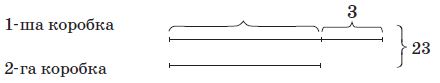 1-й спосіб1) 23 – 3 = 20 (шт.) — олівців було б у двох коробках, якби в них олівців було порівну.2) 20 : 2 = 10 (шт.) олівців було б у двох коробках, якби в них олівців було б порівну; стільки олівців у другій коробці.3) 10 + 3 = 13 (шт.) — олівців у першій коробці.2-й спосіб1) 23 + 3 = 26 (шт.) — подвоєне число олівців у 1-й коробці;2) 26 : 2 = 13 (шт.) — олівців у 1-й коробці;3) 13 – 3 = 10 (шт.) — олівців у 2-й коробці.Відповідь: 13 олівців, 10 олівців.VІ. Підсумок уроку— Що треба зробити, щоб двоцифрове число розділити на одноцифрове?VІІ . Домашнє завданняС. 137–138, завдання 895; 896.Додаток до уроку1. Перевірка домашнього завданняЗавдання 885— На скільки кілограмів маса мішка цукру більша за масу мішка борошна? (450 : 9 – 280 : 7 = 10 (кг))Завдання 886— Яким способом ви обчислили значення виразів?(6 + 15) : 3 = 7 		(6 + 27) : 3 = 11 		(8 + 16) : 8 = 32. Математичний диктантПерший множник 14, другий — 5. Знайдіть добуток.Число 17 збільште в 3 рази.Перший множник 16, другий — 4. Знайдіть добуток.Ділене 540, дільник 6. Знайдіть частку.Ділене 180, дільник 3. Знайдіть частку.На яке число треба помножити 7, щоб отримати 420?На яке число треба розділити 320, щоб отримати 8?Знайдіть добуток чисел 60 і 7.Знайдіть частку чисел 240 і 4.Яке число треба розділити на 6, щоб отримати 50?Яке число треба помножити на 13, щоб отримати 65?Знайдіть добуток чисел 40 і 2.Відповіді: 70; 51; 64; 90; 60; 60; 40; 420; 60; 300; 5; 80.3. Обчислення значень виразів різними способами(12 + 18) : 6 			(25 + 15) : 5(80 + 12) : 4 			(40 + 32) : 4(42 + 49) : 7 			(80 + 8) : 8